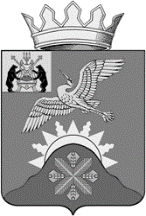 Российская ФедерацияНовгородская область Батецкий муниципальный районСОВЕТ ДЕПУТАТОВ БАТЕЦКОГО СЕЛЬСКОГО ПОСЕЛЕНИЯР Е Ш Е Н И ЕО внесении изменений в решение Совета депутатов Батецкого сельского поселения от 26.12.2017 № 139-СД «О бюджете Батецкого сельского  поселения на 2018 год и на плановый период 2019 и 2020 годов»Принято Советом депутатов Батецкого сельского поселения  05 июня 2018 годаВ соответствии с п.11 Положения о бюджетном процессе в Батецком сельском поселении, утвержденного решением Совета депутатов Батецкого сельского поселения от 11.09.2014 № 317-СД, Совет депутатов Батецкого сельского поселенияРЕШИЛ:Внести изменения в решение Совета депутатов Батецкого сельского  поселения от 28.12.2017 № 139-СД «О бюджете Батецкого сельского поселения на 2018 год и плановый период 2019 и 2020 годов», дополнив приложение 4 «Перечень главных администраторов доходов бюджета Батецкого сельского поселения на 2018 год и  плановый период 2019 и 2020 годов» по администратору доходов Комитет финансов Администрации Батецкого муниципального района кодом бюджетной классификации:2.  приложения 8,10 изложить в прилагаемой редакции.3. Решение вступает в силу со дня, следующего за днем его  официального  опубликования.    4. Опубликовать решение в муниципальной газете «Батецкие  вести» и разместить на официальном сайте Администрации Батецкого муниципального района, в разделе Батецкое сельское поселение.Глава Батецкогосельского поселения                                      С.Я. Резникп. Батецкий05 июня   2018 года№ 158-СДПриложение 8к  решению Совета депутатовБатецкого сельского поселения«О бюджете Батецкого сельскогопоселения на  2018 год и плановый период 2019 и 2020 годов»Распределение бюджетных ассигнованийпо разделам, подразделам, целевым статьям (муниципальным программам и непрограммным направлениям деятельности) , группам видов расходов классификации расходов бюджета сельского поселения на 2018год                                                                                                                  тысяч рублейПриложение 10 к решению Совета депутатовБатецкого сельского поселения                                      «О бюджете Батецкого сельского                                                                                                          поселения на 2018 год и плановый период2019 и 2020 годов»Ведомственная структура расходов бюджета Батецкого сельского                                            поселения на 2018 год         тысяч рублей